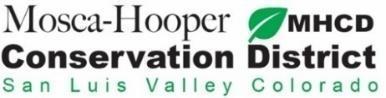 NOTICE OF A REGULAR BOARD OF SUPERVISORS MEETING PURSUANT TO (CRS 24-6-402) OF THE Colorado GOVERNMENT CODE NOTICE IS HEREBY GIVEN THAT: The Regular Meeting of the board of supervisors of the Mosca-Hooper Conservation District will be at April 15, 2024 at 6:00 PM both In-person at the NRCS building: 101 S. Craft Dr. Alamosa and virtually on Zoom. The following items of business will be considered and acted upon:PUBLIC MEETING AGENDA	6:00 PM CALL TO ORDER/ROLL CALL6:05 PM BLOWING SOIL LETTER							Attachment6:30 PM RGWCEI REPORT6:35 PM NRCS REPORT6:40 PM BIRD CONSERVANCY REPORT6:45 PM CSFS REPORT6:50 PM CSU EXTENSION REPORT6:55 PM DCT REPORT7:00 PM REGULAR BUSINESSMarch 18, 2024 Board Meeting Minutes 			                     AttachmentsFinancial Report-Kay Harmon							Bank Statement						                     AttachmentsBalance Statement Profit & Loss Statement	Correspondence/Announcements: 7:15 PM PAY BILLS - SignaturesSeth Armentrout - CSCB Contract Work $700.80			 Attachment7:20 PM OLD BUSINESS Appointment of a Supervisor				            7:25 PM NEW BUSINESS				          Review Long Range Plan						            AttachmentSoil Moisture Sensor Project Proposal				            AttachmentTechnology Security Policy & Accessibility Policy		          Attachments7:40 PM PROJECT/GRANT/UPDATES		 			          Colorado Soil Health Program-Updates				          CSCB 2024 Matching Grant-Updates				          AttachmentsUpdates: AdjournNEXT MEETINGFor 2024, MHCD Board Meetings will be at 6:00-7:30 PM (unless otherwise announced) on the third Monday of each month; May 20, June 17, July 15, August 19, September 16, October 21, November 18, and December 16. 